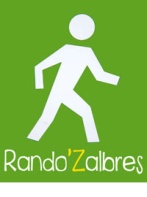 Rando’ZalbresProgrammation des randonnéesMois de MAI 2024Jeudi 9 mai ASCENSIONDateDatelieudépartdépartresponsablesJeudi 2LISSAC       Les Albres Parking Capdenac le htMairie Lissac13h 3013h 4514h 15JL BARREAUJC LOUBATIERESjeudi 16ANGLARS- Les Albres-salle des fêtes Anglars13h3014h 00MF MARRAGOUJeudi 23ST ANTONINsortie à la journée-Les Albres-Montbazens-rondpoint Villefranche-parking entrée St Antoninrepas tiré du sac8h 008h 158h 459h 30A NICOLASJeudi 30ST CHRISTOPHE- Les Albres -parking derrière la mairie st Christophe13h 3014h 00C FERRIERE